How might a child in the Red Zone feel?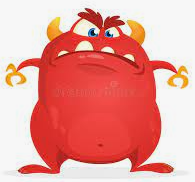 